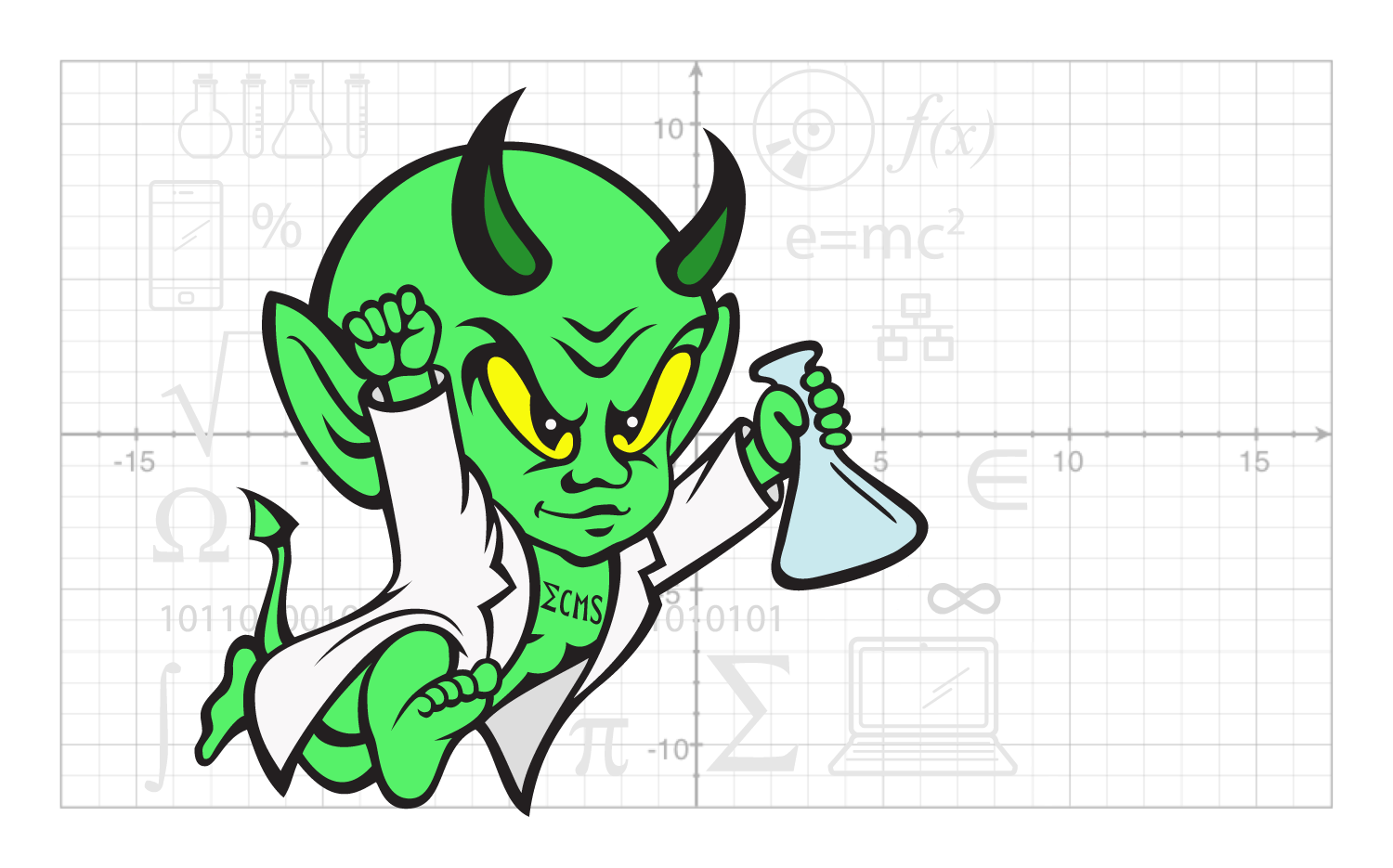 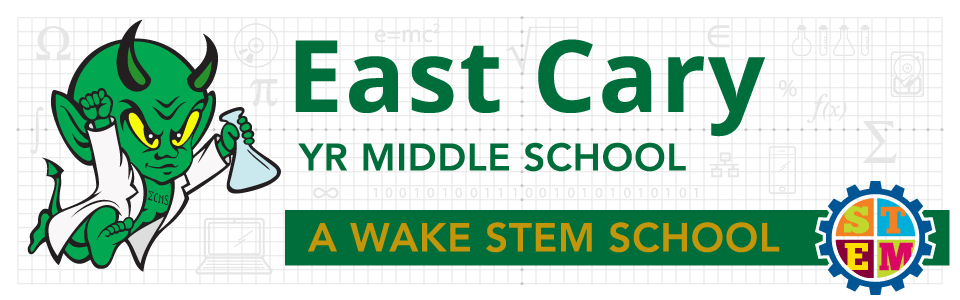 Representatives Present:6-1: L. Haynie			7-1: S. Green			8-1: A. Tyndall6-2: T. Goodwin		7-2: Absent   			8-2: T. Price6-3: G. Radbill			7-3/8-3: T. Hackman		8-4: Tracked Out 6-4: Tracked Out		7-4: Tracked Out		SPED: Absent (Workshop)CTE:  Absent			PE: M. Smith			Arts: AbsentAdmin: N. Davis, S. EllisIRT: J. SternStudent Services: M. Ray-NoblesMedia/Tech:  D. HarrisParent Reps: D. Dickerson, G. Gaines		By June 2016, East Cary Middle School will meet or exceed expected growth in reading and math as reported by EVAAS with a focus on Hispanic, Black, and SWD subgroups meeting AMO targets as measured by EOG/EOC scores.WhatWhoHowTimeSet-upNorms/RolesDesired OutcomesAgendaL. HayniePresentClarifyCheck for agreement5 minutesNorms, outcomes and agenda reviewed.Norms, outcomes and agenda reviewed.Norms, outcomes and agenda reviewed.Norms, outcomes and agenda reviewed.Review of Data Analysis Feedback from September’s Meeting L. HayniePresent ClarifyCheck for agreement5 minutesSIP process and next steps explained.  Data Analysis feedback from September’s SIP meeting, as well as, feedback from PLTs were compiled into one document, the Future Protocol, that lists Root Causes for ECMS’ hindrances to student achievement in 2014-2015.SIP process and next steps explained.  Data Analysis feedback from September’s SIP meeting, as well as, feedback from PLTs were compiled into one document, the Future Protocol, that lists Root Causes for ECMS’ hindrances to student achievement in 2014-2015.SIP process and next steps explained.  Data Analysis feedback from September’s SIP meeting, as well as, feedback from PLTs were compiled into one document, the Future Protocol, that lists Root Causes for ECMS’ hindrances to student achievement in 2014-2015.SIP process and next steps explained.  Data Analysis feedback from September’s SIP meeting, as well as, feedback from PLTs were compiled into one document, the Future Protocol, that lists Root Causes for ECMS’ hindrances to student achievement in 2014-2015.Small Group DiscussionsN. Davis/L. HaynieSmall GroupsFuture Protocol using hindrance feedback from September MeetingShare out from groups60 minutesMembers were divided into 2 groups.  Using the Future Protocol sheet, group members discussed the compiled root causes to our hindrances in 2014-2015.  Members were tasked to take our current state and explore what those hindrances would look like at ECMS in the future (by 2018) to make them more helpful to student achievement. For example:Root Cause – grading practicesGroups think about: What should grading practices look like at ECMS by 2018?  *Feedback from 2 groups was scanned and attached to e-mail.  Feedback is also posted with minutes on Blackboard and School Website.Members were divided into 2 groups.  Using the Future Protocol sheet, group members discussed the compiled root causes to our hindrances in 2014-2015.  Members were tasked to take our current state and explore what those hindrances would look like at ECMS in the future (by 2018) to make them more helpful to student achievement. For example:Root Cause – grading practicesGroups think about: What should grading practices look like at ECMS by 2018?  *Feedback from 2 groups was scanned and attached to e-mail.  Feedback is also posted with minutes on Blackboard and School Website.Members were divided into 2 groups.  Using the Future Protocol sheet, group members discussed the compiled root causes to our hindrances in 2014-2015.  Members were tasked to take our current state and explore what those hindrances would look like at ECMS in the future (by 2018) to make them more helpful to student achievement. For example:Root Cause – grading practicesGroups think about: What should grading practices look like at ECMS by 2018?  *Feedback from 2 groups was scanned and attached to e-mail.  Feedback is also posted with minutes on Blackboard and School Website.Members were divided into 2 groups.  Using the Future Protocol sheet, group members discussed the compiled root causes to our hindrances in 2014-2015.  Members were tasked to take our current state and explore what those hindrances would look like at ECMS in the future (by 2018) to make them more helpful to student achievement. For example:Root Cause – grading practicesGroups think about: What should grading practices look like at ECMS by 2018?  *Feedback from 2 groups was scanned and attached to e-mail.  Feedback is also posted with minutes on Blackboard and School Website.Next Steps and Plus/DeltaL. HayniePresentDiscussion5 minutesNext Meeting: November 16thNext Steps: Review rough draft of modified Key Processes and Actions Steps that focus on Literacy and PLTs.  These two areas are the umbrella under which most all root causes/hindrances fall.Next Meeting: November 16thNext Steps: Review rough draft of modified Key Processes and Actions Steps that focus on Literacy and PLTs.  These two areas are the umbrella under which most all root causes/hindrances fall.Next Meeting: November 16thNext Steps: Review rough draft of modified Key Processes and Actions Steps that focus on Literacy and PLTs.  These two areas are the umbrella under which most all root causes/hindrances fall.Next Meeting: November 16thNext Steps: Review rough draft of modified Key Processes and Actions Steps that focus on Literacy and PLTs.  These two areas are the umbrella under which most all root causes/hindrances fall.